АРТИКУЛЯЦИОННАЯ ГИМНАСТИКАСтудентки 4 курса 1 группыСпециальность 05144Дошкольное образование Клименко Анастасии АлександровныАртикуляционная гимнастикаРегулярное выполнение артикуляционной гимнастики поможет:
• Улучить кровоснабжение артикуляторных органов,
• Укрепить мышечную систему языка, губ, щек,
• Научить ребенка удерживать определенную артикулятрную позу, увеличить амплитуду движений, уменьшить спастичность (напряженность) органов артикуляции.
1. "Улыбка" ("заборчк")



Улыбнуться без напряжения, чтобы были видны передние верхние и нижниу зубы. Удерживать 5-10 секунд. Следить, чтобы при улыбке губы не подворачивались внутрь.

2. «Дудочка» («хоботок»)



Вытянуть сомкнутые губы вперед. Удерживать их в таком положении под счет от 1 до 5-10. Если ребенок не может самостоятельно произвольно вытянуть губы, можно предложить ему дотянуться губками до конфеты. Можно пропеть вместе с ребенком звук У. В дальнейшем можно чередовать упражнения 1 и 2.
3. «Качели»

Слегка улыбнуться, приоткрыть рот, положить  широкий край языка на верхнюю губу, затем на нижнюю губу. В дальнейшем чередовать упражнения 10-12 раз.
4. «Обезьянка»


Чуть приоткрыть рот и поместить язык между нижней губой и нижними зубами. Губы при этом сближены. Удерживать в таком положении в течение 5 секунд


5. «Футболист»


Рот  закрыт. Язык поочередно упирается в правую и левую щеки, оставаясь в каждом положении по 3-5 секунд.


6. «Накажем непослушный язычок»



Улыбнуться, приоткрыть рот, спокойно положить язык на нижнюю губу, пошлепывая его губами, произносить: Пя-пя-пя-пя..» . Легче всего пошлепать кончик, потом шлепайте серединку языка. Медленно двигайте язык вперед  – назад. Упражнение хорошо снимает излишнее напряжение языка.


7.  «Покусаем язычок»



Улыбнуться, приоткрыть рот, покусать кончик языка. Можно усложнить упражнение одновременно покусывая язык и продвигая его вперед-назад. Это упражнение хорошо снимает излишнее напряжение языка.

8. «Лопаточка»

Улыбнуться, приоткрыть рот, положить широкий передний край языка на нижнюю губу. Удерживать в таком положении под счет от 1 до 5-10.
9. «Горка» («мостик»)



10. «Чистим нижние зубки» (с внутренней стороны)



Улыбнуться, показать зубы, прикрыть рот и кончиком языка «почистить»  нижние зубы с внутренней стороны. Двигая язычком из стороны в сторону, следите, чтобы он находился у десен. Упражнение полезно при межзубном сигматизме. При этом полезно использовать вестибулярную пластинку с заслонкой.
11. «Чистим верхние зубы» (с внутренней стороны)


Улыбнуться, открыть рот и широким языком «почистить» верхние зубы с внутренней стороны, делая движение из стороны в сторону. Кончик языка  двигается у верхних альвеол. Упражнение хорошо вырабатывает подъем языка вверх для шипящих и соноров.12.  «Катушка»



Улыбнуться, открыть рот. Кончик языка упирается в нижние зубы с внутренней стороны («горка»). Широкий язык «выкатывать» вперед и убирать вглубь рта (качать горку). Упражнение повторить 8-10 раз в спокойном темпе. Рекомендуют при подготовке языка к постановке свистящих звуков.


13. «Чашечка»



Улыбнуться, открыть рот и установить язык наверху в форме чашки. Если «чашка» не получается, то надо продолжать делать упражнение 10 «Накажем непослушный язычок». Во время выполнения этого упражнения рекомендуется помогать ребенку поднимать язык при помощи шпателя или пальца. Удерживать в положении «чашечка» в течение 5-10 секунд. Рекомендуется в период подготовки языка к постановке шипящих и соноров.

14. «Вкусное варенье»



Улыбнуться, открыть рот и языком в форме «чашечки» облизать верхнюю губу. Движения  направлены сверху вниз. Можно продолжить движение и убрать язык в рот, не разрушая «чашечки». Нужно следить за тем, чтобы нижняя челюсть во время этого упражнения была неподвижна. Упражнение помогает в подготовке к постановке шипящих и соноров.


15. «Чистим верхние зубы» (с внутренней стороны)


Улыбнуться, открыть рот и широким языком «почистить» верхние зубы с внутренней стороны, делая движение из стороны в сторону. Кончик языка  двигается у верхних альвеол. Упражнение хорошо вырабатывает подъем языка вверх для шипящих и соноров.16. «Маляр»


Улыбнуться, открыть рот и «покрасить» кончиком языка твердое небо («потолок») делая движения языком вперед- назад, поглаживая небо.

17. «Барабанщик»
Улыбнуться, открыть рот, поставить язычок за верхние зубы, звонко, отчетливо, многократно повторять : «Д-Д-Д…». Темп постепенно убыстрять, зубы не сближать.  Потом добавить движение ватной палочкой, шариковым зондом или пальчиком поперек языка – получим звук, отдаленно напоминающий  Р. 

18. «Лошадка»
Улыбнуться, широко открыть рот пощелкать кончиком языка наверху. Ускоряем темп. Следить за тем, чтобы нижняя челюсть не двигалась.

19. «Грибок»

 
Улыбнуться, присосать язык к небу, чтобы подъязычная связка натянулась («ножка гриба»). Удерживать в таком положении язык в течение 5-10 минут. Если  так сделать не удается, то вернитесь к упражнению «лошадка». Упражнение направлено на растягивание подъязычной уздечки.

20. «Гармошка»
Выполнять это упражнение можно после того, как удается удержать язык в положении «грибок» . В положении «грибок» открывать и закрывать рот (как растягиваются меха гармошки).  Упражнение хорошо растягивает подъязычную связку.21.  «Индюк» 

Улыбнуться, показать зубы, приоткрыть рот, положить широкий язык на верхнюю губу и производить быстрые движения кончиком языка по верхней губе вперед – назад, стараясь не отрывать язык от верхней губы. Потом включить голос. Получится смешная «болтушка» (звук похожий на «бл-бл…»
22. «Пароход»

 
Улыбнуться, поставить язык между зубами, закусить его и петь: « ЫЫЫЫ». Получится звук, очень похожий на Л. Не показывайте образец!  Это упражнение является базовым для постановки звука Л.****При произнесении различных звуков каждый участвующий в речевом акте орган занимает определённое положение. В речи звуки произносятся не изолированно, а плавно один за другим, и органы артикуляции должны уметь быстро менять свое положение. Добиться четкого произношения звуков, слов, фраз можно только при условии хорошей подвижности органов артикуляционного аппарата, их умении перестраиваться и работать слаженно, и координировано.Кроме подвижности органов артикуляции очень важны кинестетические (мышечные) ощущения. Кинестетическое чувство сопровождает работу всех речевых мышц. Так, в полости рта возникают различные дифференцированные мышечные ощущения в зависимости от степени мышечного напряжения при движении языка, губ, нижней челюсти. Направления этих движений и различные артикуляционные уклады (позиции языка) ощущаются при произнесении тех или иных звуков.У всех детей с речевыми проблемами нарушена не только подвижность органов речи, но и кинестетическое восприятие от них. Соответственно «речевики» не могут воспроизводить звуки и серии звуков правильно. Для подготовки мышечной системы ребёнка к исправлению речевых дефектов, используют специальные упражнения, называемые артикуляционной гимнастикой.Важность артикуляционной гимнастики для детей трудно переоценить. Она подобна утренней зарядке: усиливает кровообращение, развивает гибкость органов речевого аппарата, укрепляет мышцы лица. Также артикуляционная гимнастика очень важна детям с верным, но вялым произношением звуков, т.е. тем, у которых «каша во рту».Артикуляционную гимнастику для дошкольников лучше проводить в игровой форме. Для этого хорошо подходят малые стихотворные формы. Артикуляционная гимнастика в стихах – это не только повышение интереса ребёнка к конкретному упражнению, но и отсчёт времени выполнения упражнения ,определение ритма выполнения.Дозировка упражнений предполагает:регулярное (ежедневное) проведение артикуляционной гимнастики в структуре коррекционно-логопедической работы;использование счета при выполнении упражнений (минимум до 3-х, максимум до 10);повтор упражнений от 2 до 10 раз за один прием;многократность повторения комплекса упражнений с логопедом, воспитателями, родителями.При значительном увеличении темпа артикуляционных движений дикция смазывается, восприятие речи затрудняется, поэтому упражнения проводятся в умеренном темпе. Важен не темп выполнения и количество упражнений, а качество их выполнения.Комплекс артикуляционной гимнастики проводится в течение 5-10 минут. Работа проводится с соблюдением нижеперечисленных этапов.Этапы проведения артикуляционной гимнастики:1. Объяснение педагогом хода выполнения упражнения.2. Демонстрация образца выполнения упражнения педагогом.3. Совместное выполнение упражнения педагогом и ребенком.4. Коррекция выполнения упражнения педагогом.5. Самостоятельная коррекция выполнения упражнения ребенком6. Самостоятельное правильное выполнение упражнения ребенком.Любое предлагаемое упражнение должно быть заведомо выполнимым, с учетом уровня развития ребенка и этапа коррекционного воздействия. Итогом логопедических занятий должно стать самостоятельное выполнение упражнений той степени сложности, которая соответствует индивидуальным возможностям ребенка.КОМПЛЕКСЫ АРТИКУЛЯЦИОННЫХ УПРАЖНЕНИЙ ДЛЯ ОТДЕЛЬНЫХ ГРУПП ЗВУКОВ И КОМПЛЕКС ДЛЯ ОТРАБОТКИ ОСНОВНЫХ ДВИЖЕНИЙ И ПОЛОЖЕНИЙ ГУБ И ЯЗЫКА.Целенаправленные упражнения помогают подготовить артикуляционный аппарат ребёнка к правильному произнесению нужных звуков. Эти упражнения подбираются, исходя из правильной артикуляции звука, поэтому их лучше объединять в комплексы. Каждый комплекс готовит определённые движения и положения губ, языка, вырабатывает правильную воздушную струю, то есть всё то, что необходимо для правильного образования звука.Артикуляционную гимнастику следует всегда начинать с отработки основных движений и положений губ, языка, необходимых для четкого, правильного произношения всех звуков.Первый комплекс и включает эти основные упражнения:1.Удерживание губ в улыбке, передние верхние, и нижние зубы обнажены.2.Вытягивать губы вперёд трубочкой.3.Чередовать положения губ: в улыбке – трубочкой.4.Спокойное открывание и закрывание рта, губы в положение улыбки.5.Язык широкий.6.Язык узкий.7.Чередование положений языка: широкий – узкий.8.Подём языка за верхние зубы.9.Чередование движений языка вверх – вниз.10.Чередование следующих движений языка(при опущенном кончике): отодвинуть язык в глубь рта – приближать к передним нижним резцам.Основной комплекс:1.Открыть рот и подержать открытым (а – а – а – а), закрыть.2. «Заборчик» - губы в улыбке, видны верхние и нижние зубы.3. «Хоботок» - губы вытянуты вперёд трубочкой.4. «Лопатка» - широкий язык высунуть, расслабить, положить на нижнюю губу. Следить, чтобы язык не дрожал. Держать 10 – 15 секунд.5. «Иголочка» - рот открыт. Узкий напряженный язык выдвинут вперёд. Чередовать «Лопатка» - «Иголочка».6. «Часики» - рот приоткрыт. Губы растянуты в улыбку. Кончиком узкого языка попеременно тянуться под счет педагога к уголкам рта.7. «Качели» - движение языка: нос – подбородок.Упражнения для губ«Улыбка» - удерживание губ в улыбке. Зубы не видны.«Заборчик» - рот закрыт. Верхние и нижние зубы обнажены. Губы раскрыты в улыбке.«Трубочка» - вытягивание губ вперёд длинной трубочкой.«Хоботок» - вытягивание сомкнутых губ вперёд.«Бублик» - зубы сомкнутые. Губы округлены и чуть вытянуты вперёд. Верхние и нижние резцы видны.Чередование положений губ: «Заборчик» - «Бублик», «Улыбка» - «Хоботок».«Кролик» - зубы сомкнутые. Верхняя губа приподнята и обнажает верхние резцы.Комплекс артикуляционной гимнастики № 1 для свистящих (с, з, ц):1. «Загнать мяч в ворота» (Фомичёва М.Ф.)Цель: Вырабатывать длительную, направленную воздушную струю.Описание. Вытянуть губы вперёд трубочкой и длительно дуть на ватный шарик (лежит на столе перед ребёнком), загоняя его между двумя кубиками.Методические указания:- Следить, чтобы не надувались щёки, для этого их можно слегка придерживать пальцами.- Загонять шарик на одном выдохе, не допуская, чтобы воздушная струя была прерывистой.2. «Наказать непослушный язык» (Фомичёва М.Ф.)Цель: Вырабатывать умение, расслабив мышцы языка, удерживать его широким, распластанным.Описание. Немного приоткрыть рот, спокойно положить язык на нижнюю губу и, пошлёпывая его губами, произнести звук «пя – пя – пя».Удерживать широкий язык в спокойном положении при открытом рте под счёт от 1 – 5, 5 – 10.Методические указания:- Нижнюю губу не следует подворачивать и натягивать на нижние зубы.- Язык должен быть широким, края его касаются уголков рта.- Похлопывать язык губами надо несколько раз на одном выдохе.Следить, чтобы ребёнок не задерживал при этом выдыхаемый воздух.3. «Лопатка» (Фомичёва М.Ф.)Цель: Вырабатывать умение удерживать язык в спокойном, расслабленном положении.Описание. Улыбнуться, приоткрыть рот, положить широкий передний край языка на нижнюю губу. Удерживать его в таком положении под счёт от 1 – 5, 5 – 10.Методические указания:- Губы не растягивать в сильную улыбку, чтобы не было натяжения.- Следить, чтобы не подворачивалась нижняя губа.- Не высовывать язык далеко: он должен накрывать только нижнюю губу.- Боковые края языка должны касаться уголков рта.- Если упражнение не получается, надо вернуться к упражнению «Наказать непослушный язык».4. «Кто дальше загонит мяч?» (Фомичёва М.Ф.)Цель: Вырабатывать плавную, длительную, непрерывную воздушную струю, идущую посередине языка.Описание. Улыбнуться, положить широкий передний край на нижнюю губу и, как бы произнося длительный звук ф, сдуть ватку на противоположный край стола.Методические указания:- Нижняя губа не должна натягиваться на нижние зубы.- Нельзя надувать щёки.- Следить, чтобы дети произносили звук ф, а не звук х, то есть воздушная струя была узкая, а не рассеянная.5. «Почистим зубы» (Фомичёва М.Ф.)Цель: Научить детей удерживать кончик языка за нижними зубами.Описание. Улыбнуться, показать зубы, приоткрыть рот и кончиком языка почистить нижние зубы, делая сначала движения языком из стороны в сторону, потом снизу вверх.Методические указания:- Губы неподвижны, находятся в положении улыбки.- Двигая кончиком языка из стороны в сторону, следить, чтобы он находился у десен, а не скользил по верхнему краю зубов.- Двигая языком снизу вверх, следить, чтобы кончик языка был широким и начинал движение от корней нижних зубов.Комплекс артикуляционной гимнастики № 2Комплекс артикуляционной гимнастики № 2 для шипящих (ш, ж, ч, щ):1. «Вкусное варенье»Цель: Вырабатывать движение широкой передней части языка вверх и положение языка, близкое к форме чашечки, которое он принимает при произнесении звука ш.Описание. Слегка приоткрыть рот и широким краем языка облизать нижнюю губу, делать языком сверху вниз, но не из стороны в сторону.Методические указания:- Следить, чтобы работал только язык, нижняя челюсть должна быть неподвижной.- Язык должен быть широким, боковые края его касаются углов рта.- Если упражнение не получается, нужно вернуться к упражнению «Наказать непослушный язык».2. «Гармошка»Цель: Укрепить мышцы языка. Растягивать подъязычную уздечку.Описание. Улыбнуться, приоткрыть рот, приклеить язык к верхнему нёбу и, не отпуская языка, закрывать и открывать рот. Губы находятся в положении улыбки.Методические указания:- Следить, чтобы губы были неподвижны, когда открывается рот.- Открывать и закрывать рот, удерживая его в каждом положении под счёт от 3 – 5.- Следить, чтобы при открытии рта не провисала одна из сторон языка.3. «Фокус»Цель: Вырабатывать подъём языка вверх, умение придавать языку форму ковшика и направлять воздушную струю посередине языка.Описание. Улыбнуться, приоткрыть рот, положить широкий край языка на верхнюю губу так, чтобы боковые края его были прижаты, а посередине языка был желобок, и сдуть ватку, положенную на кончик носа. Воздух при этом должен идти посередине языка, тогда ватка полетит вверх.Методические указания:- Следить, чтобы нижняя челюсть была неподвижной.- Боковые края языка должны быть прижаты к верхней губе.- Нижняя губа не должна подворачиваться и натягиваться на нижние зубы.4. «Чашечка»Цель: Научиться удерживать язык в форме чашечки наверху, у верхних зубов. Укреплять мускулатуру языка.Описание. Улыбнуться, открыть рот и установить язык наверху в форме чашечки.Методические указания:- Если «Чашечка» не получается, то необходимо распластать язык на нижней губе и слегка надавить на середину языка. При этом края языка поднимаются вверх, и язык принимает нужную форму.- Можно также распластать язык похлопыванием по нему губами, завернуть его на верхнюю губу, придерживая края пальчиками.- При выполнении упражнения края языка находятся у верхних зубов.5. «Приклей конфетку»Цель: Учить удерживать язык вверху.Описание. Положить широкий язык на нижнюю губу. На кончик языка поместить тоненький кусочек ириски, приклеить конфетку к небу за верхними резцами.Комплекс артикуляционной гимнастики № 3 для сонорных звуков (л, ль)1. «Наказать непослушный язык»Цель: Вырабатывать умение, расслабив мышцы языка, удерживать его широким, распластанным.Описание. Немного приоткрыть рот, спокойно положить язык на нижнюю губу и, пошлёпывая его губами, произнести звук «пя – пя – пя». Удерживать широкий язык в спокойном положении при открытом рте под счёт от 1 – 5, 5 – 10.Методические указания:- Нижнюю губу не следует подворачивать и натягивать на нижние зубы.- Язык должен быть широким, края его касаются уголков рта.- Похлопывать язык губами надо несколько раз на одном выдохе. Следить, чтобы ребёнок не задерживал при этом выдыхаемый воздух.2. «Пароход гудит»Цель: Вырабатывать подъём спинки языка вверх.Описание. Приоткрыть рот и длительно произносить звук ы (как гудит пароход).Методические указания:Следить, чтобы кончик языка был опущен и находился в глубине рта, а спинка была поднята к нёбу.3.«Индюк»Цель: Вырабатывать подъём языка вверх, подвижность его передней части.Описание. Приоткрыть рот, положить язык на нижнюю губу и производить движения широким передним краем языка по верхней губе вперёд и назад, стараясь не отрывать язык от губы, как бы поглаживая её.Сначала производить медленные движения, потом убыстрить темп и добавить голос, пока не слышится бл – бл (как индюк болбочет).Методические указания:- Следить, чтобы язык был широким и не сужался.- Чтобы движения языком были вперёд – назад, а не из стороны в сторону.- Язык должен «облизывать» верхнюю губу, а не выбрасываться вперёд.4. «Качели»Цель: Вырабатывать умение быстро менять положение языка, необходимое при соединении звука л с гласными а, ы, о, у.Описание. Улыбнуться, показать зубы, приоткрыть рот, положить широкий язык за нижние зубы (с внутренней стороны) и удерживать в таком положении под счёт от 1 – 5. Потом поднять широкий язык за верхние зубы и удерживать под счёт от 1 – 5. Так поочередно менять положение языка 4 – 6 раз.Методические указания:- Следить, чтобы работал только язык, а нижняя челюсть и губы оставались неподвижными.5. «Лошадка»Цель: Укрепляет мышцы языка и вырабатывает подъём языка вверх.Описание. Улыбнуться, показать зубы, приоткрыть рот и пощелкать кончиком языка.Методические указания:- Упражнение сначала выполняются в медленном темпе, потом быстрее.- Нижняя челюсть не должна двигаться; работает только язык.- Если у ребёнка пощёлкивание не получается, нужно предложить ему выполнять упражнение «Приклеить конфетку», а потом вернуться к этому упражнению.- Следить, чтобы кончик языка не подворачивался внутрь, то есть чтобы ребёнок щёлкал языком, а не чмокал.Комплекс артикуляционной гимнастики № 4 для сонорных звуков (р, рь)1.«Чьи зубы чище»Цель: Вырабатывать подъём языка вверх.Описание. Приоткрыть рот и кончиком языка «почистить» верхние зубы с внутренней стороны, делая движения языком из стороны в сторону.Методические указания:- Губы в улыбке, верхние и нижние зубы видны.- Следить, чтобы кончик языка не высовывался, не загибался внутрь, а находился у верхних зубов.- Нижняя челюсть неподвижна, работает только язык.2. «Маляр»Цель: Отработать движения языка вверх и его подвижность.Описание. Улыбнутся, приоткрыть рот и «погладить» кончиком языка твёрдое нёбо, делая движения языком вперёд – назад.Методические указания:- Губы и нижняя челюсть должны быть неподвижны.- Следить, чтобы кончик языка, продвигаясь вперёд, доходил до внутренней поверхности верхних зубов, когда он продвигается вперёд, и не высовывался изо рта.3. «Барабан»Цель: Укреплять мышцы кончика языка, вырабатывать подъём языка и умение делать кончик языка напряженным.Описание. Улыбнуться, открыть рот и постучать кончиком языка за верхними зубами, многократно и отчётливо произнося звук д: д – д – д. Сначала звук д произносить медленно. Постоянно убыстряя темп.Методические указания:- Рот должен быть открыт, губы в улыбке, нижняя челюсть неподвижна; работает только язык.- Следить, чтобы звук д носил характер чёткого удара – не был хлюпающим.- Кончик языка не должен подворачиваться.- Звук нужно произносить так, чтобы ощущалась воздушная струя.4. «Барабан – 2»Цель: Вырабатывать подъём языка, развивать упругость и подвижность кончика языка.Описание: Рот открыт. Губы в улыбке. Широкий язык поднят вверх к нёбу и произносить поочерёдно отчётливо да – ды. При произнесении слога да язык отводится к центру нёба, при произнесению ды – перемещается к бугоркам за верхними резцами. Сначала упражнение выполняется медленно, затем темп убыстряется. При произнесении должна ощущаться выдыхаемая струя воздуха.Методические указания:- Следить, чтобы губы не натягивались на зубы. Нижняя челюсть не должна двигаться. Произнесение да – ды должно быть чётким, не хлюпающим, кончик языка не должен подворачиваться.5. «Автомат»Цель: Вырабатывать подъём языка, гибкость и подвижность кончика языка.Описание. Рот открыт. Губы в улыбке. Напряженным кончиком языка постучать в бугорки за верхними зубами, многократно и отчётливо произнося звук т – т – т – сначала медленно, постепенно убыстряя темп.Методические указания:Следить, чтобы губы и нижняя челюсть были неподвижны, звук т носил характер чёткого удара, а не хлюпал, кончик языка не подворачивался, ощущалась выдыхаемая воздушная струя воздуха. Для проверки ко рту поднести полоску бумаги: при правильном выполнении упражнения она будет отклоняться.    ПРАВИЛЬНЫЙ УКЛАД АРТИКУЛЯЦИИЗвук РУклад органов артикуляции. Губы разомкнуты и принимают положение следующего гласного звука, расстояние между зубами 4—5 мм. Кончик языка поднимается к основанию верхних зубов. Он напряжен и вибрирует в проходящей воздушной струе. Переднесредняя часть спинки языка прогибается. Задняя часть языка отодвинута назад и слегка поднимается к мягкому нёбу. Боковые края языка прижаты к верхним коренным зубам, голосовыдыхательная струя проходит посередине. Мягкое нёбо поднято и закрывает проход в нос,голосовые складки колеблются, производя голос. Мягкий звук р отличается от твердого тем, что при его артикулировании средняя часть спинки языка поднимается к твердому нёбу (примерно, как при гласном и), кончик языка находится несколько ниже, чем при р, задняя часть спинки языка вместе с корнем продвинута вперед.
Звук Л.Уклад органов артикуляции. При л губы нейтральны и принимают положение следующего гласного. Расстояние между верхними и нижними резцами — 2—4 мм. Кончик языка поднят и прижат к основанию верхних резцов (но может занимать и более нижнее положение). Переднесредняя часть спинки языка опущена, корневая часть поднята по направлению к мягкому нёбу и оттягивается назад, посередине образуется ложкообразная вдавленность. Боковые края языка опущены, через них проходит выдыхаемая струя воздуха, слабая, как при произнесении всех звонких согласных. Мягкое нёбо поднято и закрывает проход в нос. Голосовые складки колеблются, производя голос. Артикуляция мягкого л' отличается от твердого тем, что губы при его произнесении несколько оттягиваются в стороны (что свойственно мягким согласным). Переднесредняя часть спинки языка поднимается по направлению к твердому нёбу и несколько продвигается вперед, задняя часть спинки языка вместе с корнем значительно продвинута вперед и опущена 
Звуки С,З.
При произнесении звука с губы слегка растянуты в улыбку, видны передние зубы. Перед лабиализованными гласными губы округляются, зубы сближены до расстояния в 1-2 мм. Кончик языка упирается в нижние резцы, передняя часть спинки языка выгнута. Боковые его края прижаты к коренным зубам. При таком укладе образуется узкий проход (круглая щель) между кончиком языка и передними верхними зубами. Вдоль языка по его средней линии образуется желобок. Сильная струя выдыхаемого воздуха, проходя через эту щель, вызывает свистящий шум. Чем уже щель, тем шум выше, чем шире щель – тем шум более низкий, переходящий в «шепелявый» (звук произносится с «пришепетыванием»). Мягкое нёбо поднято и закрывает проход в полость носа; голосовые складки разомкнуты и не производят голос. При произнесении мягкого с' губы растягиваются больше, чем при с, и напрягаются. Переднесредняя часть спинки поднимается выше к твердому нёбу и несколько перемещается вперед в направлении альвеол, вследствие чего еще больше сужается, а шум становится более высоким.При артикуляции з и з' в дополнение к парным им глухим добавляется голос и напор воздушной струи ослабевает.Звук Ц.Губы нейтральны и принимают положение следующего гласного. Расстояние между зубами.– 1-2 мм. Для звука характерна сложная язычная артикуляция: он начинается со смычного элемента (как при ш), при этом кончик языка опущен и касается нижних зубов. Передняя часть спинки языка поднимается к верхним зубам или альвеолам, с которыми производит смычку. Боковые его края прижаты к коренным зубам; звук заканчивается щелевым элементом (как при с), который звучит очень кратко. Мягкое небо поднято и закрывает проход в нос, голосовые складки разомкнуты, звук глухой, выдыхаемая струя воздуха сильная .Звук Ш.При произнесении звука ш губы вытянуты вперед и округлены (перёд а – округление минимально, перед ы (и) округления может и не быть). Расстояние между зубами больше, чем при свистящих – 4–5 мм. Кончик языка поднят по направлению к началу твердого нёба или альвеолам, средняя часть спинки языка прогибается, а задняя–поднимается по направлению к мягкому нёбу и оттягивается к стенке зева. Боковые края языка прижаты к верхним коренным зубам; нёбная занавеска поднята и закрывает проход в нос. Голосовые складки разомкнуты; сильная выдыхательная струя воздуха проходит через две щели: между задней частью языка и мягким нёбом, а также между кончиком языка й твердым небом. При этом производится сложный шум, более низкий, чем при произнесении свистящих, напоминающий шипение.При образовании звонкого ж та же артикуляция, что и при образовании звука ш; она дополняется работой сомкнутых и колеблющихся голосовых складок, производящих голос. Выдыхаемая струя воздуха несколько слабее и щель между кончиком языка и твердым Нёбом меньше, чем при образовании ш.Звук Ч.При произнесении звука ч губы, как при всех шипящих, вытянуты и округлены. Расстояние между зубами 1–2 мм. Звук имеет сложную язычную артикуляцию: он начинается со смычного элемента (как при звуке т). Кончик языка опущен и касается нижних резцов. Передняя часть спинки языка прижата к верхним резцам или альвеолам. Средняя ее часть выгнута по направлению к твердому нёбу. Весь язык несколько продвигается вперед. Звук заканчивается щелевым элементом (как при щ), который звучит кратко. Мягкое нёбо поднято и закрывает проход в нос, голосовые складки разомкнуты, звук глухой .Звук Щ.Звук щ в русском языке произносится как долгий мягкий фрикативный шипящий, для которого характерен следующий уклад органов артикуляции: губы, как и при ш, вытянуты вперед и округлены, кончик языка поднят до уровня верхних зубов (ниже, чем при ш). Передняя часть спинки языка несколько прогибается, средняя часть – приподнимается к твердому нёбу, задняя часть – опущена и продвинута вперед; нёбная занавеска поднята, голосовые складки разомкнуты. Сильная струя выдыхаемого воздуха проходит через две щели: между средней частью спинки языка и твердым нёбом и между кончиком языка и передними зубами или альвеолами. Образуется сложный шум, более высокий, чем при ш.Звук К.При произнесении звука к губы нейтральны и принимают положение следующего гласного. Расстояние между верхними и нижними резцами до 5 мм. Кончик языка опущен и касается нижних резцов, передняя и средняя части спинки языка опущены, задняя часть смыкается с нёбом. Место смычки языка с нёбом меняется при разных фонетических условиях: при ка оно оказывается на границе твердого и мягкого нёба, при сочетании с лабиализованными гласными о и у смычка оказывается ниже (с мягким нёбом). Боковые края языка прижаты к задним верхним зубам. Мягкое нёбо поднято и закрывает проход в полость носа. Голосовые складки разомкнуты. Выдыхаемая струя взрывает смычку между языком и нёбом, в результате образуется характерный шум.Звук Г.При артикуляции г добавляется участие голосовых складок, ослабляется сила выдоха и напряжение органов артикуляции по сравнению с к.Звук Х.При артикуляции звука х в отличие от к задняя часть спинки языка неполностью смыкается с нёбом: по средней линии языка создается щель, проходя через которую выдыхаемый воздух производит шум.При произнесении мягких к’, г', х' язык подвигается вперед и производит смычку с нёбом (а для х' – щель). Средняя часть спинки языка приближается к твердому нёбу. Передняя часть (как и при твердых к, г, х) опущена. Кончик языка находится несколько ближе к нижним зубам, но не касается их. Губы несколько растягиваются и открывают зубы.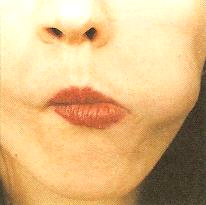 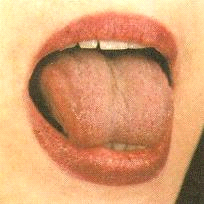 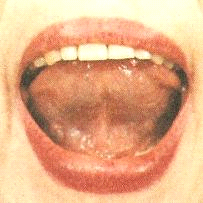 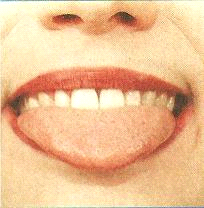 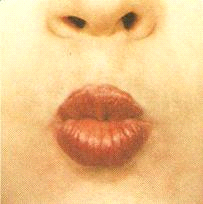 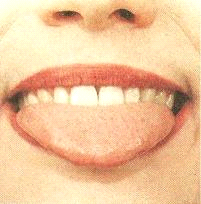 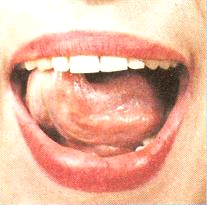 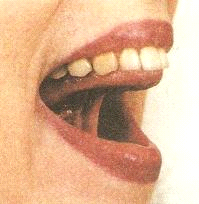 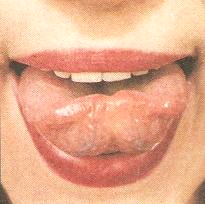 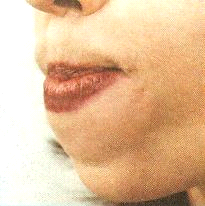 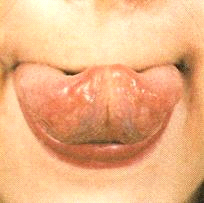 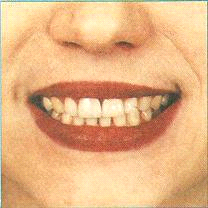 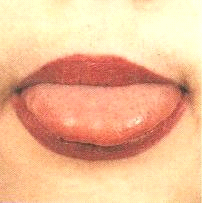 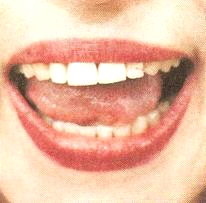 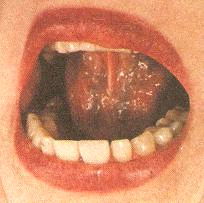 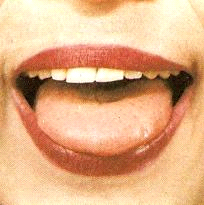 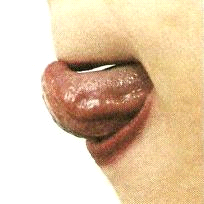 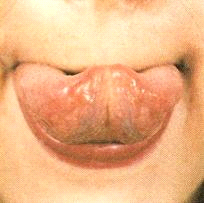 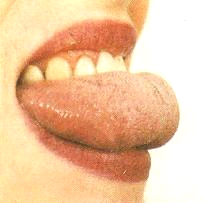 